CIRCOLO A.MI.CO. – ASSOCIAZIONE CORREGGIO MICHELI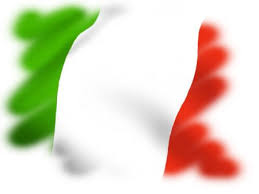 COMUNE DI BAGNOLO SAN VITO72° ANNIVERSARIO DELLA LIBERAZIONESAGRA ANNUALE 2017 CORREGGIO MICHELIMARTEDI’ 25 APRILE 2017 PRANZO SOCIALEMENU’ANTIPASTO		SALUMI MISTIPRIMI	AGNOLI IN BRODO	PENNETTE CREMA DI ZUCCHINE E GAMBERISECONDO	OSSOBUCHI CON VERDURECONTORNO	FINOCCHIO AL SALE E PEPE ROSA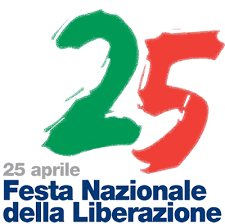 DOLCEACQUA – VINO – CAFFE’ A PERSONA     23,00 €	 PRENOTAZIONE OBBLIGATORIA  349/5564357 -  333/2058600 – 339/7432382